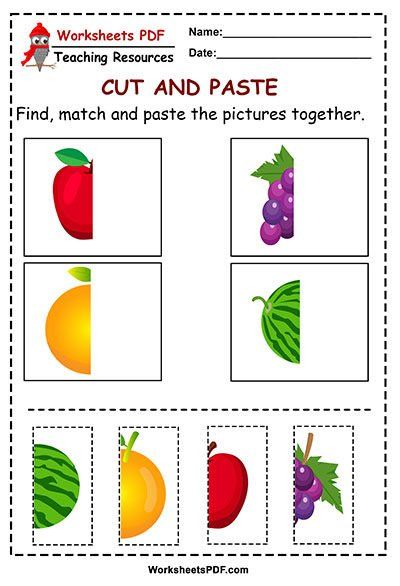 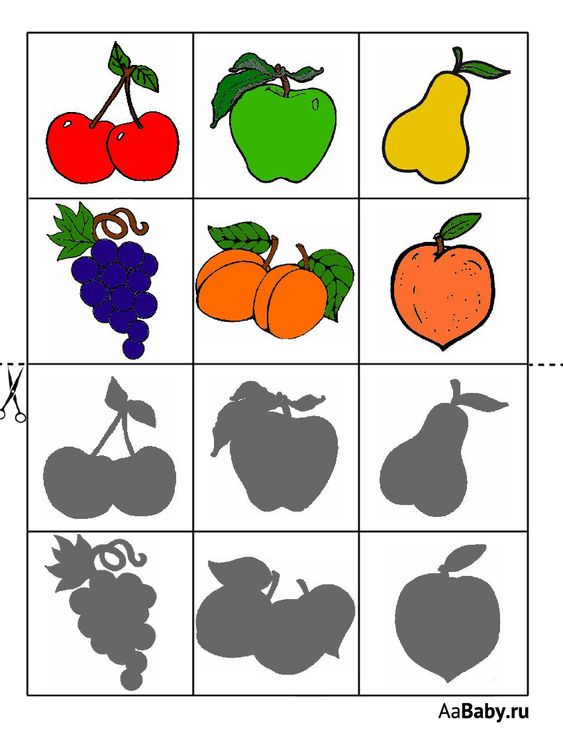 Obrázky rozstrihať a prilepiť k sebe správne dvojice. Ovocie pomenovať.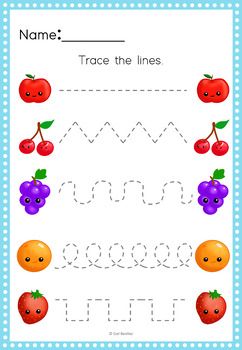 Ťahať čiary. Môže aj farbičkami. Ovocie pomenovať.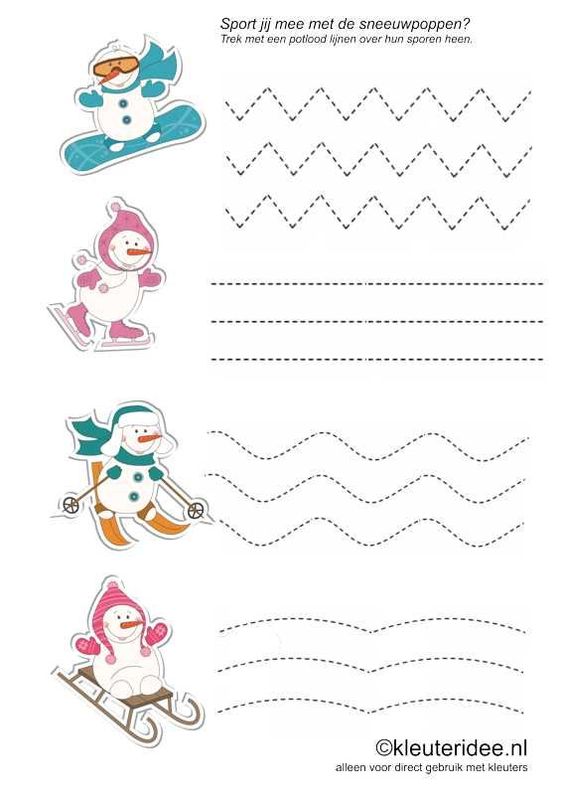 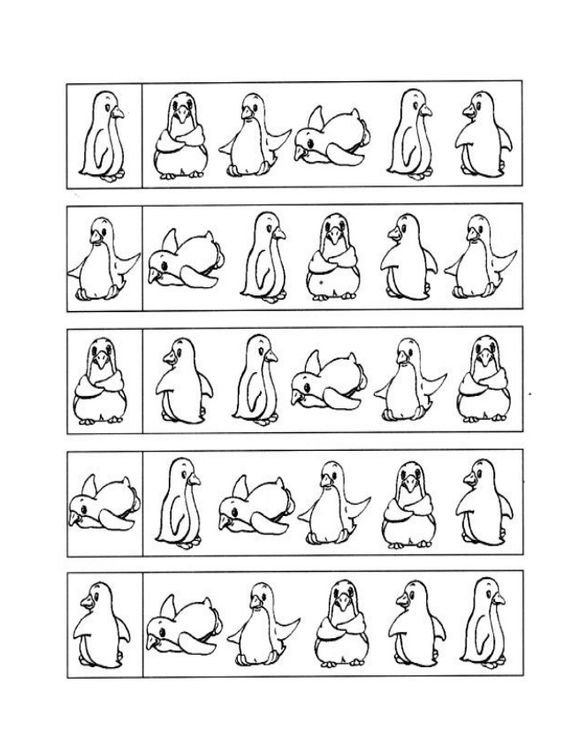 Nájsť a zakrúžkovať (alebo prečiarknuť) rovnakého tučniaka ako je na začiatku.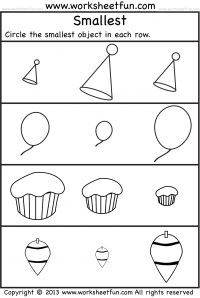 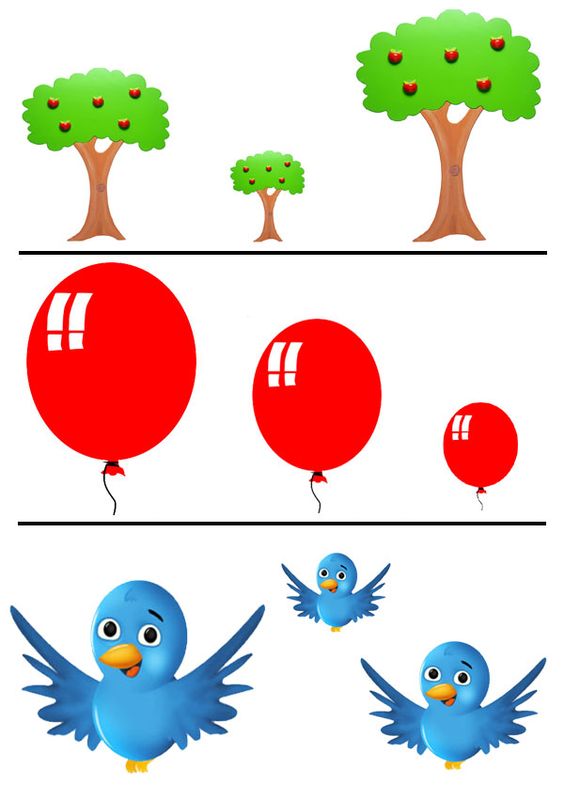 Spojiť čiarou veci s rovnakými veľkosťami. Jedno čiarou najmenšie, ďalšou čiarou väčšie a ďalšou čiarou najväčšie.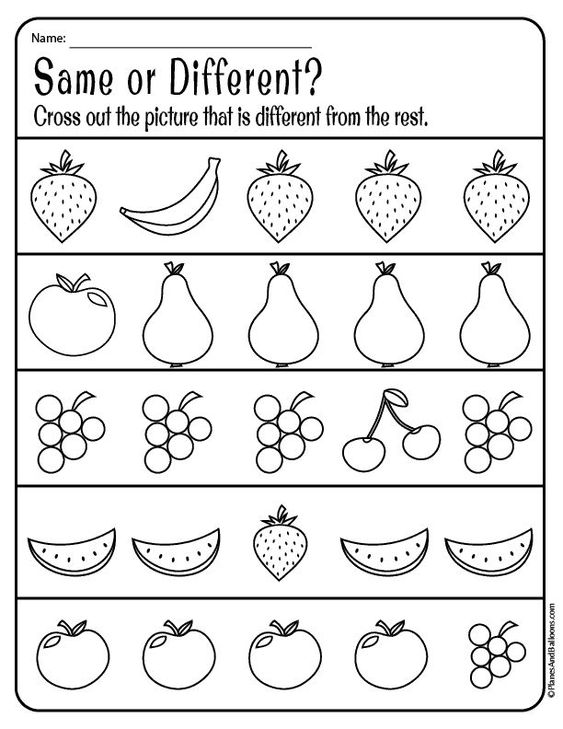 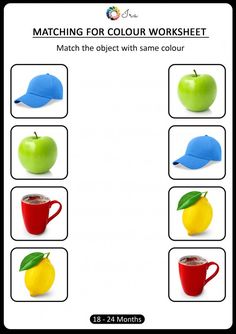 Rozlišovať rôzne zvuky – napr. píšťalka, kľúče, papier a pod.Precvičovať pojmy pred, za – umiestňovať predmety podľa pokynov.Písanie čiar – skúsiť kruhy.Opakovať   didaktickú hru Hlava, ramená, kolená....Zahrať sa pexeso (hľadať rovnaké obrázky).